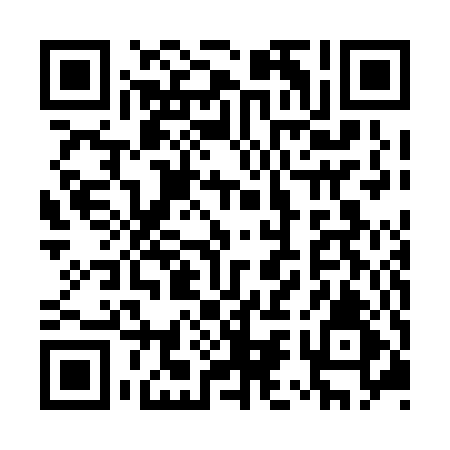 Prayer times for Akanekau Kauitshiht, Quebec, CanadaWed 1 May 2024 - Fri 31 May 2024High Latitude Method: Angle Based RulePrayer Calculation Method: Islamic Society of North AmericaAsar Calculation Method: HanafiPrayer times provided by https://www.salahtimes.comDateDayFajrSunriseDhuhrAsrMaghribIsha1Wed2:434:3511:585:047:219:132Thu2:414:3311:585:057:239:163Fri2:384:3111:585:067:249:184Sat2:354:3011:575:077:269:215Sun2:334:2811:575:087:279:236Mon2:304:2611:575:097:299:267Tue2:274:2511:575:097:319:288Wed2:254:2311:575:107:329:319Thu2:224:2111:575:117:349:3410Fri2:194:2011:575:127:359:3611Sat2:174:1811:575:137:379:3912Sun2:144:1711:575:147:389:4113Mon2:124:1511:575:157:399:4414Tue2:094:1411:575:167:419:4715Wed2:064:1311:575:167:429:4916Thu2:044:1111:575:177:449:5117Fri2:044:1011:575:187:459:5118Sat2:034:0911:575:197:469:5219Sun2:024:0711:575:207:489:5320Mon2:024:0611:575:217:499:5321Tue2:014:0511:575:217:509:5422Wed2:014:0411:575:227:529:5523Thu2:004:0311:585:237:539:5524Fri2:004:0211:585:247:549:5625Sat1:594:0011:585:247:569:5726Sun1:593:5911:585:257:579:5727Mon1:583:5911:585:267:589:5828Tue1:583:5811:585:267:599:5929Wed1:583:5711:585:278:009:5930Thu1:573:5611:585:288:0110:0031Fri1:573:5511:595:288:0210:01